Publicado en Jerez de la Frontera el 21/02/2019 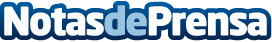 Furauto alcanza el éxito con su servicio de alquiler de cochesEn 2018 Furauto se ha hecho un hueco en el mundo de las empresas de alquiler de coches. Sus oficinas repartidas por diversos puntos de España y la comodidad y flexibilidad que brinda a sus clientes a la hora de reservar un vehículo son algunos de los puntos fuertes de esta empresa con años de experiencia en el sector del transporteDatos de contacto:María Jesús OrellanaNota de prensa publicada en: https://www.notasdeprensa.es/furauto-alcanza-el-exito-con-su-servicio-de Categorias: Nacional Automovilismo Marketing Andalucia Oficinas Industria Automotriz http://www.notasdeprensa.es